РЕСПУБЛИКА МОРДОВИЯАДМИНИCТРАЦИЯ КОВЫЛКИНСКОГО МУНИЦИПАЛЬНОГО РАЙОНАПОСТАНОВЛЕНИЕО внесении изменений в Административный регламент администрации Ковылкинского муниципального района по предоставлению муниципальной услуги «Прием заявлений, постановка на учет и зачисление детей в образовательные учреждения (организации), реализующие основную образовательную программу дошкольного образования на территории Ковылкинского муниципального района»В соответствии с постановлением Правительства Республики Мордовия от 3 августа 2015 года № 462 « О некоторых мерах социальной защиты инвалидов в связи с ратификацией Конвенции о правах инвалидов» администрация Ковылкинского муниципального района постановляет:1.Внести изменения раздел 2 Административного регламента  администрации Ковылкинского муниципального района по предоставлению муниципальной услуги «Прием заявлений, постановка на учет и зачисление детей в образовательные учреждения(организации), реализующие основную образовательную программу дошкольного образования на территории Ковылкинского муниципального района» утвержденного постановлением администрации Ковылкинского муниципального района от 25.09.2015 г. № 1296 «Прием заявлений, постановка на учет и зачисление детей в образовательные учреждения(организации), реализующие основную образовательную программу дошкольного образования на территории Ковылкинского муниципального района»  пункт 2.13.5.  изложить в следующей редакции:          «2.13.5. Для доступности предоставления услуги инвалидам обеспечиваются следующие условия:Условия для беспрепятственного доступа к объектам социальной, инженерной помощи и транспортной инфраструктур (жилым, общественным и производственным зданиям, строениям и сооружениям, включая те в которых расположены физкультурно спортивные организации, организации культуры и другие организации ), к местам отдыха и к предоставленным в них услугам;Возможность самостоятельного передвижения по территории, на которой расположены объекты социальной , инженерной и транспортной инфраструктур, входа в такие объекты и выхода из них, посадки  в транспортное средство и высадки из него, в том числе с использованием кресла-коляски;Сопровождение инвалидов, имеющих стойкие расстройства функции зрения и самостоятельного передвижения, и оказания им помощи на объектах социальной, инженерной и транспортной инфраструктур;Надлежащие размещение оборудования и носителей информации, необходимых для обеспечения беспрепятственного доступа инвалидов к объектам социальной, инженерной и транспортной инфраструктур и к услугам с учетом ограничений их жизнедеятельности;Дублирование необходимой для инвалидов звуковой и зрительной информации, а также надписей, знаков и иной текстовой и графической информации знаками, выполненными рельефно точечным шрифтом  Брайля, допуск сурдопереводчика  и тифлосурдопереводчика;Допуск на объекты социальной, инженерной и транспортной инфраструктуры собаки- проводника при наличии документа, подтверждающего ее специальное обучение и выдаваемого по форме и в порядке, которые определяются федеральным органом исполнительной власти, осуществляющим функции по выработке и реализации государственной политики и нормативно- правовому регулированию в сфере социальной защиты населения;Оказание работниками организаций, предоставляющих услуги населению, помощи инвалидам в преодолении барьеров, мешающих получению ими услуги наравне с другими лицами».2. Контроль  за исполнением настоящего постановления возложить на заместителя главы-начальника Управления по социальной работе администрации Ковылкинского муниципального района И.Н. Моисееву.3.Настоящее постановление вступает в силу со дня его подписания и подлежит опубликованию и размещению на сайте администрации Ковылкинского муниципального района Глава администрации Ковылкинскогомуниципального района						       В. И. Ташкин Силантьев А. Н.2-15-63                                                                                            Приложение                                                                                             к постановлению администрации                                                                                            Ковылкинского муниципального                                                                                            района                                                                                            от 12. 09. 2016 г. № 1347Административный регламентадминистрации Ковылкинского муниципального районапо предоставлению муниципальной услуги  «Прием заявлений, постановка на учет и зачисление детей в образовательные учреждения, реализующие основную образовательную программу дошкольного образования на территории Ковылкинского муниципального района»Раздел 1. Общие положения1.1. Настоящий административный регламент предоставления муниципальной услуги по приему заявлений, постановке на учет и зачислению детей  в образовательные учреждения, реализующие  основную образовательную программу дошкольного образования (детские сады) (далее - административный регламент) определяет сроки и последовательность действий (административных процедур) при осуществлении полномочий по предоставлению муниципальной услуги по приему заявлений о зачислении, постановке на учет 
и зачислению детей в образовательные учреждения, реализующие  основную образовательную программу  дошкольного образования (детские сады) (далее - муниципальная услуга). Административный регламент разработан в целях повышения качества предоставления муниципальной услуги, создания комфортных условий для участников отношений в соответствии с Федеральным законом от 27 июля 2010 года № 210-ФЗ «Об организации предоставления государственных 
и муниципальных услуг».1.2. Получателями муниципальной услуги являются:- граждане Российской Федерации, лица без гражданства  и иностранные граждане, на которых в соответствии с законодательством  возложена обязанность по воспитанию детей  в возрасте от рождения до 7 лет (родители, опекуны или иные законные представители ребенка, проживающие на территории Ковылкинского муниципального района, далее - заявитель).1.3. Порядок информирования о муниципальной услуге.1.3.1. Информирование о порядке предоставления муниципальной услуги осуществляется в отделе по работе с учреждениями образования управления по социальной работе администрации Ковылкинского муниципального района (далее – управление по социальной работе). Местонахождение и почтовый адрес управления по социальной работе: 431350, Республика Мордовия, г. Ковылкино, ул. Большевистская, д. 23Адрес сайта: http://otdelobrkov  http://www.cimtokov.edurm.ruАдрес электронной почты управления по социальной работе – otdelobrkov@yandex.ru, miganowa2011@yandex.ruСведения о месте нахождения, графике работы, справочные телефоны учреждений, предоставляющих муниципальную услугу, органов, ответственных за организацию предоставления муниципальной услуги, приведены в приложении 1, 2, 3 к настоящему Административному регламенту. 1.3.2. Информирование об услуге осуществляется при личном обращении заявителя, с использованием почтовой, телефонной связи, посредством электронной почты, через официальные сайты и единый портал государственных услуг (далее –ЕПГУ) в сети Интернет.1.3.3. В любое время с момента приёма документов до получения результатов услуги заявитель имеет право на получение сведений о ходе предоставления  услуги по письменному обращению, телефону, электронной почте или лично. Заявителю предоставляются сведения о том, на каком этапе (в процессе выполнения какой административной процедуры) находится его заявка.1.3.4. Приём и консультирование (лично или по телефону) должны проводиться корректно и внимательно по отношению к заявителю. Консультирование допускается в течение установленного рабочего времени. При консультировании заявителю дается точный и исчерпывающий ответ на поставленные вопросы.1.3.5. Консультации предоставляются по адресу: 431350, Республика Мордовия, г. Ковылкино, ул. Большевистская, д. 23 по следующим вопросам:- перечня документов, необходимых для предоставления муниципальной услуги, комплектности (достаточности) представленных документов;- источника получения документов, необходимых для предоставления муниципальной услуги;- времени приема и выдачи документов;- сроков предоставления муниципальной услуги;- порядка обжалования действий (бездействия) и решений, осуществляемых 
и принимаемых в ходе предоставления муниципальной услуги.Раздел 2. Стандарт предоставления муниципальной услуги2.1. Наименование муниципальной услуги - прием заявлений, постановка на учет и зачисление детей в образовательные учреждения, реализующие основную образовательную программу дошкольного образования на территории Ковылкинского муниципального района2.2. Муниципальную услугу в сфере образования представляют - Управление по социальной работе администрации Ковылкинского муниципального района осуществляет постановку на учет для зачисления детей в дошкольные образовательные учреждения Ковылкинского муниципального района (далее – ДОУ);- образовательные учреждения Ковылкинского муниципального района, реализующие основную образовательную программу  дошкольного    образования осуществляют зачисление детей в ДОУ. 2.3. Результатом предоставления муниципальной услуги постановки на учет является:- постановка детей на учет для зачисления в ДОУ (выдача уведомления 
о регистрации ребенка в электронном реестре в автоматизированной системе учета, далее - электронный реестр) – приложение 3;- мотивированный отказ в предоставлении муниципальной услуги.Результатом предоставления муниципальной услуги зачисления в ДОУ является:- зачисление детей в ДОУ;- отказ в зачислении детей в ДОУ.2.4. Муниципальная услуга предоставляется при личном присутствии заявителя – очная форма, либо без личного присутствия заявителя через ЕПГУ (единый портал государственных услуг) сети Интернет http//www.gosuslugi.ru/:, региональный портал государственных услуг (далее – РПГУ) сети Интернет http://gosuslugi.e-mordovia.ru, через сайт http://www.cimtokov.edurm.ru с последующим предоставлением в управление по социальной работе документов, необходимых для предоставления муниципальной услуги. 2.5.	Сроки предоставления муниципальной услуги:2.5.1. Приём заявлений о постановке детей на учет осуществляется в течение всего года.2.5.2. Рассмотрение заявления и предоставленных документов о постановке на учет – в течение трех рабочих дней с момента обращения.2.5.3. Направление  детей для зачисления в ДОУ осуществляется  в течение всего года при наличии свободных мест в ДОУ.2.5.4. Зачисление детей в ДОУ осуществляется в течение трех рабочих дней после заключения с заявителем договора  об образовании.2.6. Перечень нормативных правовых актов, содержащих правовые основания для  предоставления муниципальной услуги:-  Конституцией Российской Федерации (принята на всенародном голосовании 12.12.1993 г.); (Российская газета" от 25 декабря 1993 г. N 237)         - Федеральный Закон  от 24.07.1998г. №124 – ФЗ  «Об основных гарантиях прав ребенка  в Российской Федерации»; "Российская газета" от 5 августа 1998 г.,            - Федеральный закон от 27.07.2010г. № 210-ФЗ «Об организации предоставления государственных и муниципальных услуг»; (Собрании законодательства Российской Федерации от 2 августа 2010 г. N 31 ст. 4179)  - Конвенция  о правах ребенка, одобрена Генеральной Ассамблеей ООН 20.11.1989г.;- Федеральный закон  от 29.12.2012г. № 273-ФЗ «Об образовании в Российской Федерации»; «30 декабря 2012 г., в "Российской газете" от 31 декабря 2012 г. N 303, в Собрании законодательства Российской Федерации от 31 декабря 2012 г. N 53 (часть I) ст. 7598»Закон Российской Федерации № 3132-1  «О статусе судей в РФ»  от 26.06.1992 г.; «Ведомостях Съезда народных депутатов Российской Федерации и Верховного Совета Российской Федерации от 30 июля 1992 г., N 30, ст. 1792»- Федеральный закон от 30.12.2012г. N 283-ФЗ «О социальных гарантиях сотрудникам некоторых федеральных органов исполнительной власти и внесении изменений в отдельные законодательные акты Российской Федерации»; «Российской газете" от 11 января 2013 г. N 3, в Собрании законодательства Российской Федерации от 31 декабря 2012 г. N 53 (часть I) ст. 7608»- Указ Президента Российской Федерации от 2 октября 1992г. № 1157 
«О дополнительных мерах государственной поддержки инвалидов»;» Собрании актов Президента и Правительства Российской Федерации от 5 октября 1992 г., N 14, ст. 1098»- Указ Президента Российской Федерации «О мерах по социальной поддержке многодетных семей» от 5 мая 1992г.  N 431;» "Российские вести", N 11, май 1992 г., в Ведомостях Съезда народных депутатов Российской Федерации и Верховного Совета Российской Федерации от 14 мая 1992 г., N 19, ст. 1044»- Распоряжение Правительства Российской Федерации  от 25.04.2011г. №729-р «Об утверждении перечня услуг, оказываемых государственными 
и муниципальными учреждениями и другими организациями, в которых размещается государственное задание (заказ) или муниципальное задание (заказ), подлежащих включению в реестры государственных и муниципальных услуг и предоставляемых в электронной форме»;- Постановление Правительства Российской Федерации от 9 февраля 2004г.
N65 «О дополнительных гарантиях и компенсациях военнослужащим 
и сотрудникам федеральных органов исполнительной власти, участвующим 
в контртеррористических операциях и обеспечивающим правопорядок 
и общественную безопасность на территории Северо-Кавказского региона Российской Федерации»;- Постановление Правительства Российской Федерации от 12 августа 2008г.
N 587 «О дополнительных мерах по усилению социальной защиты военнослужащих и сотрудников федеральных органов исполнительной власти, участвующих 
в выполнении задач по обеспечению безопасности и защите граждан Российской Федерации, проживающих на территориях Южной Осетии и Абхазии»;- Приказ Министерства образования и науки Российской Федерации от 30.08.2013г. №1014 «Об утверждении Порядка организации и осуществления образовательной деятельности по основным общеобразовательным программам – образовательным программам дошкольного образования»;- Приказ Министерства образования и науки РФ от 8 апреля 2014г. N 293
«Об утверждении Порядка приема на обучение по образовательным программам дошкольного образования»;-   Постановление администрации Ковылкинского муниципального района от 25 июня 2014г. № 1044 «Об утверждении льготной категории детей из семей беженцев (переселенцев) из Украины для предоставления места в первоочередном порядке в дошкольные образовательные учреждения Ковылкинского муниципального района;2.7. Исчерпывающий перечень документов, необходимых в соответствии 
с законодательными и иными нормативными правовыми актами для предоставления муниципальной услуги.2.7.1. Для регистрации ребенка при постановке на учет: - заявление родителей (законных представителей) в электронной единой форме на ЕПГУ;- документ, удостоверяющий личность родителей (законных представителей)- свидетельство о рождении ребенка;- документ, подтверждающий место жительства ребенка на территории  Ковылкинского муниципального района;- документ, подтверждающий право (льготу) родителям (законным представителям) на внеочередное или первоочередное предоставление места в ДОУ в соответствии с действующим федеральным и региональным законодательством (при наличии);- справка врачебной комиссии для постановки на учет с целью зачисления в группы оздоровительной направленности;-  заключение психолого-медико-педагогической комиссии для постановки на учет в группы компенсирующей и комбинированной направленности (для детей 
с ограниченными возможностями здоровья).2.7.2. Для зачисления в дошкольное образовательное учреждение:- направление для зачисления ребенка в ДОУ, выданное в управлении по социальной работе администрации Ковылкинского муниципального района (приложение 5 к административному регламенту)- заявление родителей (законных представителей) по форме согласно приложению 6 к административному регламенту;- документ, удостоверяющий личность заявителя;- оригинал и ксерокопия свидетельства о рождении ребёнка или документ, подтверждающий родство заявителя (или законность представления прав ребенка);- свидетельство о регистрации ребенка по месту жительства или по месту пребывания или документ, содержащий сведения о регистрации ребенка по месту жительства или по месту пребывания;-  медицинская карта, которая выдана в результате прохождения медицинского осмотра, согласно Приказу Министерства здравоохранения РФ от 21 декабря 2012г. № 1346н «О Порядке прохождения несовершеннолетними медицинских осмотров, в том числе при поступлении в образовательные учреждения и в период обучения в них»;- родители (законные представители) детей, являющихся иностранными гражданами или лицами без гражданства, дополнительно предъявляют документ, подтверждающий родство заявителя (или законность представления прав ребенка), и документ, подтверждающий право заявителя на пребывание в Российской Федерации.Иностранные граждане и лица без гражданства все документы представляют на русском языке или вместе с заверенным в установленном порядке переводом на русский язык:-   медицинское заключение;- рекомендации психолого-медико-педагогической  комиссии (для детей 
с ограниченными возможностями здоровья).2.8. Перечень оснований для отказа в приеме документов, необходимых для предоставления муниципальной услуги отсутствует.2.9. Основания для приостановления предоставления муниципальной услуги отсутствуют.2.10. Основания для отказа в предоставлении муниципальной услуги. 2.10.1. При приеме заявления и постановке на учет:- предоставление неполного пакета документов, указанных в п. 2.7.1. административного регламента;- наличие в документах исправлений;- наличие ребенка в электронном реестре;- ребенок не проживает на территории Ковылкинского муниципального района;- возраст ребенка превышает 8 лет.2.10.2. При зачислении в дошкольные образовательные учреждения, организации:- предоставление неполного пакета документов, указанных в п. 2.7.2. административного регламента;- наличие в документах исправлений;- отсутствие свободных мест в  дошкольной образовательной организации;- возраст ребенка более 8 лет и менее 2 месяцев;- наличие медицинских противопоказаний.2.11. Предоставление  муниципальной услуги осуществляется без взимания платы с заявителя. 2.12.Приём заявлений для постановки на учет для зачисления  в ДОУ 
и зачисления в ДОУ осуществляется специалистами по приему заявлений 
в установленных местах приема заявлений. 2.13.Требования к помещениям, в которых предоставляется  муниципальная услуга, к местам для заполнения заявлений о предоставлении муниципальной услуги, информационным стендам с образцами заполнения и перечнем необходимых для предоставления  муниципальной услуги документов.2.13.1. Помещения, в которых предоставляется муниципальная услуга, должны соответствовать установленным противопожарным и санитарно-эпидемиологическим правилам и нормам.2.13.2. Помещения, в которых предоставляется муниципальная услуга, включают места для ожидания, места для информирования заявителей и заполнения необходимых документов, а также места для приема заявителей.2.13.3. Места для ожидания должны соответствовать комфортным условиям для заявителей.2.13.4. Места для приема документов должны быть снабжены стулом, иметь место для письма и раскладки документов.Каждое рабочее место должно быть оборудовано телефоном, персональным компьютером с возможностью доступа к информационным базам данных, печатающим устройствам.2.13.5.  Для доступности предоставления услуги инвалидам обеспечиваются следующие условия:Условия для беспрепятственного доступа к объектам социальной, инженерной помощи и транспортной инфраструктур (жилым, общественным и производственным зданиям, строениям и сооружениям, включая те в которых расположены физкультурно спортивные организации, организации культуры и другие организации), к местам отдыха и к предоставленным в них услугам;Возможность самостоятельного передвижения по территории, на которой расположены объекты социальной, инженерной и транспортной инфраструктур, входа в такие объекты и выхода из них, посадки  в транспортное средство и высадки из него, в том числе с использованием кресла-коляски;Сопровождение инвалидов, имеющих стойкие расстройства функции зрения и самостоятельного передвижения, и оказания им помощи на объектах социальной, инженерной и транспортной инфраструктур;Надлежащие размещение оборудования и носителей информации, необходимых для обеспечения беспрепятственного доступа инвалидов к объектам социальной, инженерной и транспортной инфраструктур и к услугам с учетом ограничений их жизнедеятельности;Дублирование необходимой для инвалидов звуковой и зрительной информации, а также надписей, знаков и иной текстовой и графической информации знаками, выполненными рельефно точечным шрифтом  Брайля, допуск сурдопереводчика  и тифлосурдопереводчика;Допуск на объекты социальной, инженерной и транспортной инфраструктуры собаки - проводника при наличии документа, подтверждающего ее специальное обучение и выдаваемого по форме и в порядке, которые определяются федеральным органом исполнительной власти, осуществляющим функции по выработке и реализации государственной политики и нормативно- правовому регулированию в сфере социальной защиты населения;Оказание работниками организаций, предоставляющих услуги населению, помощи инвалидам в преодолении барьеров, мешающих получению ими услуги наравне с другими лицами.Раздел 3. Состав, последовательность и сроки выполнения административных процедур, требования к порядку их выполнения, в том числе особенности выполнения административных процедур в электронной форме.3.1. Предоставление услуги по приему заявлений и постановке на учет включает в себя следующие административные процедуры:- предоставление заявителем заявления и документов, необходимых для постановки детей на учет для зачисления в образовательное учреждение;-  рассмотрение заявления и представленных документов заявителя;- информирование заявителя о принятом решении: постановка ребенка на учет (с выдачей заявителю уведомления о постановки ребенка на учет) либо мотивированный отказ.3.1.1. При личном обращении с заявлением о постановке на учет:3.1.1.1. Заявитель обращается лично в управление по социальной работе администрации Ковылкинского муниципального района 
и представляет пакет документов, указанных в пункте 2.7.1. раздела 2 административного регламента.3.1.1.2. Специалист, ответственный за приём документов:- устанавливает личность заявителя (проверяет документ, удостоверяющий его личность);- принимает документы, проверяет правильность написания заявления 
и соответствие сведений, указанных в заявлении, паспортным данным;- проверяет наличие всех необходимых документов, указанных в пункте 2.7.1. раздела 2 административного регламента, удостоверяясь, что:тексты документов написаны разборчиво;фамилия, имя и отчество, дата рождения, адрес места жительства ребёнка заявителя и/или заявителя написаны полностью;в документах нет подчисток, приписок, зачёркнутых слов и иных неоговоренных исправлений;документы не имеют серьёзных повреждений, наличие которых не позволяет однозначно истолковать их содержание.3.1.1.3. При установлении фактов отсутствия необходимых документов, указанных в пункте 2.7.1. раздела 2 административного регламента, специалист образовательного учреждения уведомляет заявителя о наличии препятствий для приёма документов, объясняет заявителю суть выявленных недостатков 
в представленных документах и возвращает их заявителю для устранения недостатков.3.1.1.4. Если все документы оформлены правильно, специалист отдела по работе с учреждениями образования Управления по социальной работе администрации Ковылкинского муниципального района регистрирует ребенка в электронном реестре в установленном порядке и выдает заявителю уведомление о постановке на учет. 3.1.1.5. Результат административной процедуры – регистрация ребенка 
в электронном реестре учета или возврат документов.Срок выполнения административной процедуры – не более 15 минут.Ответственное должностное лицо – специалист отдела по работе с учреждениями образования Управления по социальной работе администрации Ковылкинского муниципального района, ответственный за приём документов.3.1.2. В случае подачи заявления через ЕПГУ (единый портал государственных услуг) http//www.gosuslugi.ru/:3.1.2.1. Заявитель обращается лично в отдел по работе с учреждениями образования Управления по социальной работе администрации Ковылкинского муниципального района с 8.00 до 17.00 в течение 30 дней с момента подачи заявления, и представляет пакет документов, указанных в пункте 2.7.1. раздела 2 административного регламента, относящихся к документам личного хранения.3.1.2.2. Специалист, ответственный за приём документов:- устанавливает личность заявителя (проверяет документ, удостоверяющий его личность);- сверяет документы, поданные в электронном виде с оригиналами;- проверяет наличие документов (которые являются документами личного хранения), указанных в пункте 2.7.1. раздела 2 административного регламента, удостоверяясь, что:тексты документов написаны разборчиво;фамилия, имя и отчество, дата рождения, адрес места жительства ребёнка заявителя и/или заявителя написаны полностью;в документах нет подчисток, приписок, зачёркнутых слов и иных неоговоренных исправлений;документы не имеют серьёзных повреждений, наличие которых не позволяет однозначно истолковать их содержание.3.1.2.3. При установлении фактов отсутствия документов личного хранения, необходимых для оказания услуги, объясняет заявителю суть выявленных недостатков в представленных документах и возвращает их заявителю для устранения недостатков.3.1.2.4. Если все документы предоставлены, специалист регистрирует ребенка в электронном реестре в установленном порядке и выдает заявителю уведомление 
о постановке на учет. 3.1.2.5. Результат административной процедуры: – регистрация ребенка в электронном реестре учета или возврат документов (дата регистрации соответствует дате подачи заявления на ЕПГУ).Срок выполнения административной процедуры – не более 15 минут.Ответственное должностное лицо – специалист, ответственный за приём документов.  - Отказ в регистрации заявления – в случае не подтверждения сведений 
и документов, необходимых для оказания услуги в установленный срок. Все действия по обработке заявлений должны транслироваться на ЕПГУ.3.1.3. В случае подачи заявления через РПГУ (региональный портал государственных услуг) http://gosuslugi.e-mordovia.ru:3.1.3.1. Заявитель обращается лично в отдел по работе с учреждениями образования Управления по социальной работе администрации Ковылкинского муниципального района с 8.00 до 17.00 в течение 30 дней с момента подачи заявления и представляет пакет документов, указанных в пункте 2.7.1. раздела 2 административного регламента, относящихся 
к документам личного хранения.3.1.3.2. Специалист, ответственный за приём документов:- устанавливает личность заявителя (проверяет документ, удостоверяющий его личность);- сверяет документы, поданные в электронном виде с оригиналами;- проверяет наличие документов (которые являются документами личного хранения), указанных в пункте 2.7.1. раздела 2 административного регламента, удостоверяясь, что:тексты документов написаны разборчиво;фамилия, имя и отчество, дата рождения, адрес места жительства ребёнка заявителя и/или заявителя написаны полностью;в документах нет подчисток, приписок, зачёркнутых слов и иных неоговоренных исправлений;документы не имеют серьёзных повреждений, наличие которых не позволяет однозначно истолковать их содержание.3.1.3.3. При установлении фактов отсутствия документов личного хранения, необходимых для оказания услуги, объясняет заявителю суть выявленных недостатков в представленных документах и возвращает их заявителю для устранения недостатков.3.1.3.4. Если все документы предоставлены, специалист регистрирует ребенка в электронном реестре в установленном порядке и выдает заявителю уведомление о постановке на учет. 3.1.3.5. Результат административной процедуры: - регистрация ребенка в электронном реестре учета или возврат документов (дата регистрации соответствует дате подачи заявления на РПГУ).Срок выполнения административной процедуры – не более 15 минут.Ответственное должностное лицо – специалист, ответственный за приём документов.- отказ в регистрации заявления – в случае не подтверждения сведений 
и документов, необходимых для оказания услуги в установленный срок. Все действия по обработке заявлений должны транслироваться на РПГУ.3.2.Предоставление услуги по зачислению детей в ДОУ включает в себя следующие административные процедуры:- приём,  рассмотрение заявления и представленных документов заявителя, необходимых для зачисления в ДОУ; - зачисление ребенка в ДОУ либо мотивированный отказ в предоставлении услуги.Рассмотрение документов заявителя.Основанием для начала административной процедуры является  заявление родителя (законного представителя) о зачислении в ДОУ.3.2.1. При личном обращении с заявлением о зачислении в ДОУ:3.2.1.1. Заявитель обращается лично в ДОУ и представляет пакет документов, указанных в пункте 2.7.2. раздела 2 административного регламента.3.2.1.2. Специалист, ответственный за приём документов:- проверяет наличие направления ребенка в ДОУ;В случае наличия направления:- устанавливает личность заявителя (проверяет документ, удостоверяющий его личность);- принимает документы, проверяет правильность написания заявления 
и соответствие сведений, указанных в заявлении, паспортным данным;- проверяет наличие всех необходимых документов, указанных в пункте 2.7.1. раздела 2 административного регламента, удостоверяясь, что:тексты документов написаны разборчиво;фамилия, имя и отчество, дата рождения, адрес места жительства ребёнка заявителя и/или заявителя написаны полностью;в документах нет подчисток, приписок, зачёркнутых слов и иных неоговоренных исправлений;документы не имеют серьёзных повреждений, наличие которых не позволяет однозначно истолковать их содержание.3.2.1.3. При установлении фактов отсутствия необходимых документов, указанных в пункте 2.7.2. раздела 2 административного регламента, специалист образовательного учреждения уведомляет заявителя о наличии препятствий для приёма документов, объясняет заявителю суть выявленных недостатков 
в представленных документах и возвращает их заявителю для устранения недостатков.3.2.1.4. Если все документы оформлены правильно, специалист образовательного учреждения регистрирует заявление в установленном порядке. 3.2.1.5. Результат административной процедуры: – регистрация заявления.Срок выполнения административной процедуры – не более 15 минут.Ответственное должностное лицо – специалист ДОУ, ответственный за приём документов.  - отказ в регистрации документов (в случае отсутствия направления в ДОУ).3.2.2. В случае подачи заявления через ЕПГУ, РПГУ:  Специалист, ответственный за приём документов:- проверяет наличие направления ребенка в ДОУ;В случае наличия направления:3.2.2.1. Заявитель обращается лично в ДОУ в течение 30 дней с момента подачи заявления и представляет пакет документов, указанных в пункте 2.7.2. раздела 2 административного регламента, относящихся к документам личного хранения.3.2.2.2. Специалист, ответственный за приём документов:- устанавливает личность заявителя (проверяет документ, удостоверяющий его личность);- сверяет документы, поданные в электронном виде с оригиналами;- проверяет наличие документов (которые являются документами личного хранения), указанных в пункте 2.7.2. раздела 2 административного регламента, удостоверяясь, что:тексты документов написаны разборчиво;фамилия, имя и отчество, дата рождения, адрес места жительства ребёнка заявителя и/или заявителя написаны полностью;в документах нет подчисток, приписок, зачёркнутых слов и иных неоговоренных исправлений;документы не имеют серьёзных повреждений, наличие которых не позволяет однозначно истолковать их содержание3.2.2.3. При установлении фактов отсутствия документов личного хранения,  необходимых для оказания услуги, объясняет заявителю суть выявленных недостатков в представленных документах и возвращает их заявителю для устранения недостатков.3.2.2.4. Если все документы предоставлены, специалист регистрирует заявление в установленном порядке. 3.2.2.5. Результат административной процедуры – регистрация заявления или возврат документов (дата регистрации соответствует дате подачи заявления на ЕПГУ, РПГУ).Срок выполнения административной процедуры – не более 15 минут.Ответственное должностное лицо – специалист ДОУ, ответственный за приём документов.  - Отказ в регистрации заявления – в случае отсутствия направления или не подтверждения сведений и документов, необходимых для оказания услуги 
в установленный срок. Все действия по обработке заявлений должны транслироваться на ЕПГУ, РПГУ.3.2.3. Принятие решения о зачислении в ДОУОснования для отказа в зачислении:- отсутствие направления в ДОУ- отсутствие свободных мест в  образовательной организации;- несоответствие возраста ребенка комплектуемым возрастным группам;- возраст ребенка более 8 лет или менее 2 месяцев;- наличие медицинских противопоказаний.3.2.4. В случае принятие положительного решения о зачислении ДОУ заключает договор об образовании по образовательным программам дошкольного образования с родителями (законными представителями)3.2.5. Руководитель образовательной организации издает распорядительный акт о зачислении ребенка в образовательную организацию в течение трех рабочих дней после заключения договора. Распорядительный акт в трехдневный срок после издания размещается на информационном стенде образовательной организации и на официальном сайте образовательной организации в сети Интернет. После издания распорядительного акта ребенок снимается с учета детей, нуждающихся 
в предоставлении места в образовательной организации. На каждого ребенка, зачисленного в образовательную организацию, заводится личное дело, в котором хранятся все сданные документы.3.2.6. Результат административной процедуры – приказ о зачислении ребёнка в образовательную организацию либо отказ в зачислении.3.2.7. Срок выполнения административной процедуры – 3 рабочих дня после заключения с заявителем договора об образовании.3.3. Последовательность действий (административных процедур) представлена в блок-схеме предоставления муниципальной услуги согласно приложению 3 к административному регламенту.Раздел 4. Формы контроля за исполнением административного регламента4.1. Контроль за исполнением административного регламента  осуществляет управление по социальной работе администрации Ковылкинского муниципального района путём проведения плановых проверок образовательных учреждений.4.2. Контроль за полнотой и качеством предоставления услуги осуществляют руководители образовательных организаций.4.3. Плановые проверки полноты и качества предоставления муниципальной услуги осуществляются  в соответствии с планом работы на текущий год, утвержденным начальником управления по социальной работе администрации Ковылкинского муниципального района.4.4. Внеплановые проверки  проводятся при поступлении в Администрацию Ковылкинского муниципального района либо непосредственно начальнику  управления по социальной работе администрации Ковылкинского муниципального района обращений (заявлений, жалоб)  граждан и писем, в которых содержатся сведения о нарушении положений административного регламента.4.5. За нарушение положений административного регламента к виновным должностным лицам применяются меры ответственности в порядке, установленном законодательством Российской Федерации.4.6. Граждане, их объединения и организации могут контролировать предоставление услуги, получая информацию о ней по телефону, по письменным обращениям, по электронной почте. Раздел 5.  Досудебный (внесудебный) порядок обжалования решений и действий (бездействия) органа, предоставляющего муниципальную услугу, должностных лиц, муниципальных служащих.5.1. Предметом досудебного (внесудебного) обжалования могут быть решения и действия (бездействия) принимаемые (осуществляемые) в ходе предоставления муниципальной услуги, в том числе:- нарушение срока регистрации запроса заявителя о предоставлении муниципальной услуги;- нарушение срока предоставления муниципальной услуги;- требование у заявителя документов, не предусмотренных административным регламентом;- отказ в приеме документов;- отказ в предоставлении муниципальной услуги;- затребование с заявителя при предоставлении государственной или муниципальной услуги платы;- отказ в исправлении допущенных опечаток и ошибок в выданной 
в результате предоставления муниципальной услуги информации.5.2. Общие требования к порядку подачи и рассмотрения жалобы:5.2.1. Жалоба подается в управление по социальной работе администрации Ковылкинского муниципального района либо 
в Администрацию Ковылкинского муниципального района, если обжалуются действия (бездействия) сотрудников управления по социальной работе в письменной форме на бумажном носителе, в электронной форме, может быть направлена по почте, 
с использованием информационно-телекоммуникационной сети Интернет, официального сайта органа, предоставляющего муниципальную услугу, а также может быть принята при личном приеме заявителя.5.2.2.  Жалоба должна содержать:- наименование органа предоставляющего муниципальную услугу, должностного лица администрации, предоставляющего муниципальную услугу, решения и действия (бездействие) которых обжалуются;- фамилию, имя, отчество сведения о месте жительства заявителя - физического лица либо наименование, сведения о месте нахождения заявителя - юридического лица, а также номер (номера) контактного телефона, адрес (адреса) электронной почты (при наличии) и почтовый адрес, по которым должен быть направлен ответ заявителю;- сведения об обжалуемых решениях и действиях (бездействии) должностного лица предоставляющего муниципальную услугу;- доводы, на основании которых заявитель не согласен с решением 
и действием (бездействием) должностного лица, предоставляющего муниципальную услугу. Заявителем могут быть представлены документы (при наличии), подтверждающие доводы заявителя, либо их копии.5.3. Жалоба, поступившая в управление по социальной работе подлежит рассмотрению должностным лицом, наделенным полномочиями по рассмотрению жалоб, в течение пятнадцати рабочих дней со дня ее регистрации, а в случае обжалования отказа управления по социальной работе, должностного лица, предоставляющего муниципальную услугу, в приеме документов у заявителя либо в исправлении допущенных опечаток и ошибок или в случае обжалования нарушения установленного срока таких исправлений - в течение пяти рабочих дней со дня ее регистрации.5.4. По результатам рассмотрения жалобы управление по социальной работе принимает одно из следующих решений:- удовлетворяет жалобу, в том числе в форме отмены принятого решения, исправления допущенных управлением по социальной работе опечаток и ошибок 
в выданных в результате предоставления муниципальной услуги документах;- отказывает в удовлетворении жалобы.Жалоба не рассматривается в случае, если письменное обращение не содержит фамилии заявителя, а равно отсутствие в обращении почтового адреса, по которому должен быть направлен ответ.5.5. Заявитель вправе обжаловать действия (бездействия),  решения должностных лиц в судебном порядке. Примерный образец формы жалобы приведен в приложении 9 к Административному регламенту.Приложение 1к административному регламенту«Прием заявлений, постановка на учет и зачисление детей в образовательные учреждения, реализующие основную образовательную программу дошкольного образования на территории Ковылкинского муниципального района»Сведения о месте нахождения, графике работы, контактных телефонах отдела по работе с учреждениями образования управления по социальной работе администрации Ковылкинского муниципального районаПриложение 2к административному регламенту«Прием заявлений, постановка на учет и зачисление детей в образовательные учреждения, реализующие основную образовательную программу дошкольного образования на территории Ковылкинского муниципального района»Сведения о месте нахождения, графике работы, контактных телефонах учреждения здравоохраненияПриложение 3к административному регламенту«Прием заявлений, постановка на учет и зачисление детей в образовательные учреждения, реализующие основную образовательную программу дошкольного образования на территории Ковылкинского муниципального района»Сведения о месте нахождения, графике работы, контактных телефонах дошкольных образовательных учрежденийПриложение 4к административному регламенту«Прием заявлений, постановка на учет и зачисление детей в образовательные учреждения, реализующие основную образовательную программу дошкольного образования на территории Ковылкинского муниципального района»Форма согласия на обработку персональных данных                           В_________________________________(наименование организации)_________________________________(Ф.И.О. родителя/законного представителя)____________________________________(паспортные данные родителя/законного представителя)_____________________________________________________ (адрес фактического проживания, контактный телефон)Заявление о согласии на обработку персональных данныхЯ,____________________________________________________________, действующий(ая) (фамилия, имя, отчество)от  своего имени и от имени несовершеннолетнего__________________________________	(степень родства)_____________________________________________________________________________,(фамилия, имя, отчество) «___»__________ ________ года рождения в соответствии с требованиями 
статьи 9 Федерального закона от 27.07.06 г. N  152-ФЗ «О персональных данных» 
даю согласие на обработку моих персональных данных и персональных данных моего ребенка с целью постановки ее (его) на учет для предоставления места в образовательной организации, реализующей основную общеобразовательную программу дошкольного образования (далее - ДОУ) в автоматизированной информационной системе «Электронная очередь».Мои персональные данные включают: фамилию, имя, отчество, серию и номер документа, удостоверяющего личность, контактные телефоны, адрес электронной почты, данные о наличии права на внеочередное или первоочередное зачисление ребенка в ДОУ, _____________________________________________________________________________________________________________________________________________.Персональные данные моего/моей__________________________________________,                                                                                                                                         (степень родства)в отношении которого дается данное согласие, включают: фамилию, имя, отчество, пол, дату рождения, данные свидетельства о рождении, адрес регистрации и фактического проживания, данные о потребности в специализированной группе, ______________________________________. Обработка персональных данных включает: сбор, систематизацию, накопление, хранение, уточнение, изменение, использование, обезличивание, уничтожение.Обработка персональных данных осуществляется с использованием средств вычислительной техники и сетей общего пользования при обеспечении организационных и технических мер безопасности, так и без использования средств автоматизации.Согласие действует с момента постановки на учет до зачисления ребенка 
в ДОУ, либо при достижении ребенком семилетнего возраста, а также при наличии заявления о снятии ребенка с учета. Данное Согласие может быть отозвано 
в порядке, установленном Законодательством РФ. В случае завершения действия Согласия Оператор обязан прекратить обработку в срок, не превышающий 3 рабочих дней с даты поступления указанного отзыва.___________________           __________________________/ ____________________ / (дата)			(подпись)	                         (расшифровка подписи)Приложение 5«Прием заявлений, постановка на учет и зачисление детей в образовательные учреждения, реализующие основную образовательную программу дошкольного образования на территории Ковылкинского муниципального района»к административному регламентуБлок-схема для предоставления муниципальной услугиБлок-схема для предоставления муниципальной услуги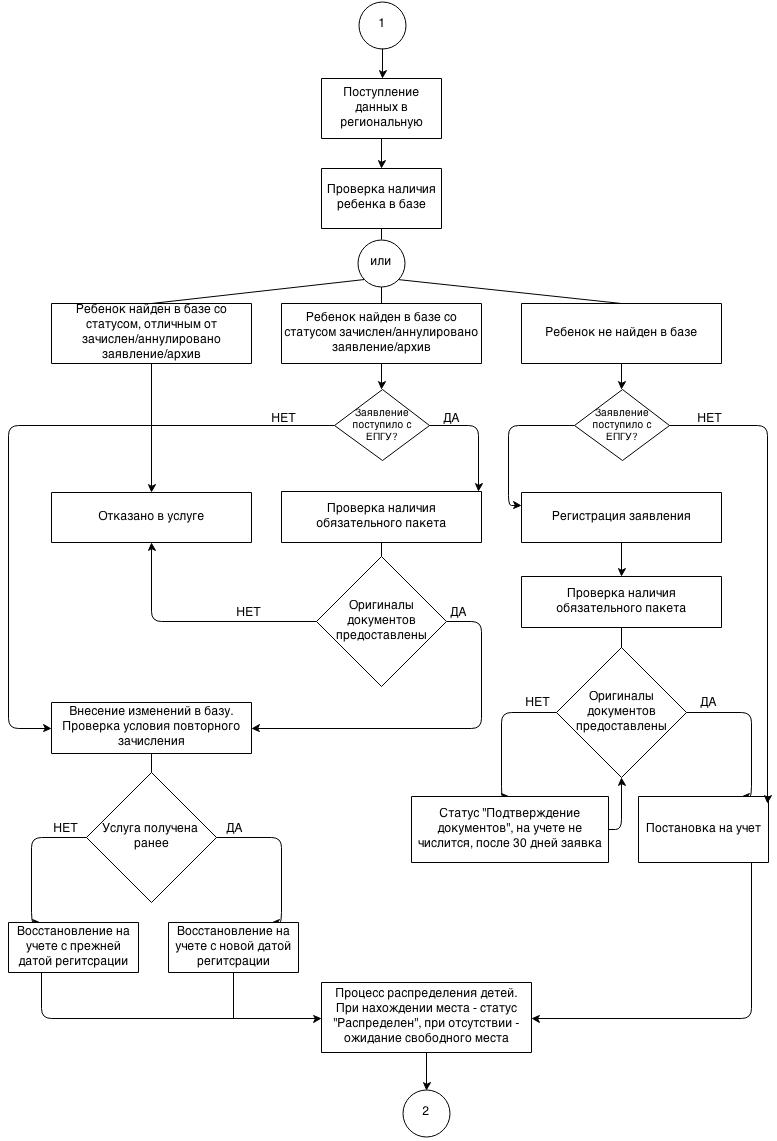 Блок-схема для предоставления муниципальной   услугиПриложение 6к административному регламенту«Прием заявлений, постановка на учет и зачисление детей в образовательные учреждения, реализующие основную образовательную программу дошкольного образования на территории Ковылкинского муниципального района»Примерная форма уведомления о регистрации и постановке на учет ребенка, нуждающегося в зачислении вдошкольное образовательное учреждениеПриложение 7к административному регламенту«Прием заявлений, постановка на учет и зачисление детей в образовательные учреждения, реализующие основную образовательную программу дошкольного образования на территории Ковылкинского муниципального района»Форма направления для зачисления ребенка в ДОУ УПРАВЛЕНИЕ ПО СОЦИАЛЬНОЙ     РАБОТЕ АДМИНИСТРАЦИИ             КОВЫЛКИНСКОГО   МУНИЦИПАЛЬНОГО РАЙОНА      РЕСПУБЛИКИ МОРДОВИЯ                   __________             Российская Федерация,       431350, Республика Мордовия,  г. Ковылкино, ул. Большевистская, 23   Телефон: 8 (83453) 2-10-79, 2-12-33                      Факс 2-14-55     E-mail: miganowa2011@yandex.ru              otdelobrkov@yandex.ruОт _________________ № _________Направление          Управление по  социальной работе  администрации Ковылкинского муниципального района направляет Ф.И.О. ребенка, дата рождения, для зачисления в ДОО.Подпись начальника управления по социальной работе администрации Ковылкинского муниципального района, печать			               Приложение 8к административному регламенту«Прием заявлений, постановка на учет и зачисление детей в образовательные учреждения, реализующие основную образовательную программу дошкольного образования на территории Ковылкинского муниципального района»Примерная форма заявления на получение муниципальной услуги                                                                                     Заведующей                                                                                      МБДОУ «______________»                                                                                      _______________________                                                                                      ______________________                                                                                      Заявителя (Ф.И.О.)______                                                                                       ______________________                                                                                      проживающего по адресу:                                                                                       ______________________                                                                                       ______________________                                                                                      Телефон _______________ЗаявлениеПрошу принять моего (ю) сына (дочь) (фамилия, имя, отчество, дата рождения)в Муниципальное бюджетное дошкольное образовательное учреждение «______________________________________________________»			с  «__» ______ 201_г.К заявлению прилагаю следующие документы:__________________________________________________________________         С уставом детского сада, лицензией на право ведения образовательной деятельности, основной образовательной программой МБДОУ и другими документами, регламентирующими организацию и осуществление образовательной деятельности, права и  обязанности воспитанников ознакомлен (а). Подпись_____________         С обработкой моих персональных данных и персональных данных моего ребенка согласен (согласна).                                                                                                                              Дата                                                                Подпись, расшифровка подписи                 Приложение 9к административному регламенту«Прием заявлений, постановка на учет и зачисление детей в образовательные учреждения, реализующие основную образовательную программу дошкольного образования на территории Ковылкинского муниципального района»ОБРАЗЕЦЖАЛОБЫ НА ДЕЙСТВИЕ (БЕЗДЕЙСТВИЕ)____________________________________________________ (наименование организации)__________________________________________________________________ФИО должностного лицаИсх. от _____________ N ____                                                    Жалоба  Ф.И.О. физического лица __________________________________________ Местонахождение физического лица _________________________________                                                                            (фактический адрес) Телефон: _________________________________________________________Адрес электронной почты: ___________________________________________ на действия (бездействие):__________________________________________________________________(наименование органа или должность, ФИО должностного лица органа)существо жалобы:______________________________________________________________________________________________________________________________________________________________________________________________________(краткое изложение обжалуемых действий (бездействия), указать основания, по которым лицо, подающее жалобу, не согласно с действием (бездействием) со ссылками на пункты регламента)Перечень прилагаемой документации:__________________________                                      _____________________                   (дата)                                                                                                                                        (подпись)Приложение 10к административному регламент«Прием заявлений, постановка на учет и зачисление детей в образовательные учреждения, реализующие основную образовательную программу дошкольного образования на территории Ковылкинского муниципального района»уОБРАЗЕЦ РЕШЕНИЯ __________________________________________________________________ ПО ЖАЛОБЕ НА ДЕЙСТВИЕ (БЕЗДЕЙСТВИЕ) ОРГАНАИЛИ ЕГО ДОЛЖНОСТНОГО ЛИЦА    Исх. от _______ N _________РЕШЕНИЕпо жалобе на решение, действие (бездействие)органа или его должностного лицаНаименование    органа    или    должность, фамилия и инициалы должностного   лица   органа,   принявшего   решение   по жалобе: ______________________________________________________________________________________________________________________________________________________Ф.И.О. физического лица, обратившегося с жалобой: ______________________________________________________________________________________________________________________________________________________Номер жалобы, дата и место принятия решения: ______________________________________________________________________________________________________________________________________________________Изложение жалобы по существу: ______________________________________________________________________________________________________________________________________________________Изложение возражений, объяснений заявителя: ______________________________________________________________________________________________________________________________________________________УСТАНОВЛЕНО:Фактические и иные обстоятельства   дела, установленные органом или должностным лицом, рассматривающим жалобу: ______________________________________________________________________________________________________________________________________________________Доказательства, на которых основаны выводы по результатам рассмотрения жалобы: ______________________________________________________________________________________________________________________________________________________Законы     и    иные    нормативные    правовые   акты,   которыми руководствовался орган или должностное лицо при принятии решения, и мотивы, по которым орган или должностное лицо не применил законы и иные нормативные правовые акты, на которые ссылался заявитель -______________________________________________________________________________________________________________________________________________________На      основании      изложенногоРЕШЕНО:1. __________________________________________________________________(решение, принятое в отношении обжалованного__________________________________________________________________действия (бездействия), признано правомерным или неправомерным   полностью__________________________________________________________________или частично или отменено полностью или частично)2._________________________________________________________________(решение принятое по существу жалобы, - удовлетворена или не удовлетворена полностью или частично)3. ________________________________________________________________(решение либо меры, которые необходимо принять в целях устранения допущенных нарушений, если они не были приняты до вынесения решения по жалобе)Настоящее решение может быть обжаловано в суде, арбитражном суде.Копия настоящего решения направлена по адресу________________________________________________________________________________________________________________________________________________                 _______________        ____________________(должность лица уполномоченного,                                             (подпись)                         (инициалы, фамилия)принявшего решение по жалобе)от « 12 »        09             2016 г.                                                                                № 1347№Наименование органаЮридический адресГрафик работыАдрес электронной почтыТелефон1Отдел по работе с учреждениями образования управления по социальной работе администрации Ковылкинского муниципального района431350, Республика Мордовия, г. Ковылкино, ул. Большевистская, д. 25, тел. 8 (83453) 2-13-33, 2-15-638.00-17.00Перерыв с 13.00 до 14.00otdelobrkov@yandex.ruНачальник управления по социальной работе администрации Ковылкинского муниципального района 8 (83453) 2-10-79, специалист, курирующий вопросы постановки на учёт и зачисление в дошкольные образовательные учреждения 8 (83453) 2-12-33№Наименование учрежденияЮридический адресГрафик работыТелефонСайт1ГБУЗ РМ «Ковылкинская МБ»: Детская консультация431350, г. Ковылкино, ул. Ленина, д.198.00-16.008 (83453) 2-21-09, 2-12-31http://kazvm.pochta.ru/№ п/пНаименование, адрес учрежденийТелефон учреждений, сайтРежим работы учрежденийРежим приема заявителя в учреждении1МБДОУ «Детский сад «Теремок» комбинированного вида». Ковылкино, ул. Большевистская, д.98 (83453) 2-23-058 (83453) 2-28-85http://teremokkov.edurm.ruежедневнос 7.00-19.00выходные: суббота, воскресеньеежедневнос 9.00-17.00, перерыв с 13.00 до 14.002МБДОУ «ЦРР – детский сад «Солнышко» . Ковылкино, ул. Крылова, д.4а8 (83453) 2-17-378 (83453) 2-22-39http://solnishkov.edurm.ruежедневнос 7.00-19.00выходные: суббота, воскресеньеежедневнос 9.00-17.00, перерыв с 13.00 до 14.003МБДОУ «Детский сад «Светлячок» комбинированного вида». Ковылкино, ул. Пархоменко, д.18 (83453) 2-27-07http://svetl13.a2b2.ruежедневнос 7.00-19.00выходные: суббота, воскресеньеежедневнос 9.00-17.00, перерыв с 13.00 до 14.004МБДОУ «ЦРР – детский сад «Росинка» . Ковылкино, ул. Желябова, д.9а8 (83453) 4-18-99http://rosinkakov.edurm.ruежедневнос 7.00-19.00выходные: суббота, воскресеньеежедневнос 9.00-17.00, перерыв с 13.00 до 14.005МБДОУ «Детский сад «Ромашка» комбинированного вида». Ковылкино, ул. Щорса, д.118 (83453) 2-12-68http://romashka-ds.ucoz.ruежедневнос 7.00-19.00выходные: суббота, воскресеньеежедневнос 9.00-17.00, перерыв с 13.00 до 14.006МБДОУ «ЦРР – детский сад «Сказка» . Ковылкино, ул. Фролова, д.288 (83453) 4-20-33ежедневнос 7.00-19.00выходные: суббота, воскресеньеежедневнос 9.00-17.00, перерыв с 13.00 до 14.007МБДОУ «Примокшанский детский сад»431305, п. Примокшанский, ул. Песчаная, д.78 (83453) 2-89-85(с/а)http://55.83453.ds.3535.ru ежедневнос 7.30-18.00выходные: суббота, воскресеньеежедневнос 9.00-16.00, перерыв с 13.00 до 14.008МБДОУ «Кочелаевский детский сад»8 (83453) 2-47-00http://www.kochelayds.edurm.ruежедневнос 7.30-16.30выходные: суббота, воскресеньеежедневнос 9.00-16.00, перерыв с 13.00 до 14.009МБДОУ «Троицкий детский сад»431320, Ковылкинский район, с. Троицк, ул. Молодежная, д. 18 (83453) 2-79-74(телефон школы)http://troitskiy13.a2b2.ruежедневнос 7.00-17.30выходные: суббота, воскресеньеежедневнос 9.00-16.00, перерыв с 13.00 до 14.0010МБДОУ «Токмовский детский сад»431311, Ковылкинский район, с. Токмово, ул. Новая, д. 138 (83453) 2-65-90(телефон школы)http://mbdou.a2b2.ru ежедневнос 7.30-16.30выходные: суббота, воскресеньеежедневнос 9.00-16.00, перерыв с 13.00 до 14.0011МБДОУ «Рыбкинский детский сад»431330, Ковылкинский район, с. Рыбкино, ул. Нагорная, д. 1а8 (83453) 2-42-00ежедневнос 7.30-17.30выходные: суббота, воскресеньеежедневнос 9.00-16.00, перерыв с 13.00 до 14.0012МБДОУ «Краснопресненский детский сад»431305, п. Красная Пресня, ул. Победы, д.128 (83453) 2-93-46(с/а)http://kr-sad.ucoz.ru ежедневнос 7.30-16.30выходные: суббота, воскресеньеежедневнос 9.00-16.00, перерыв с 13.00 до 14.0013МБДОУ «Парапинский детский сад»431305, Ковылкинский район, с. Парапино, ул. Советская, д. 228 (83453) 2-77-19(телефон школы)http://parapino.a2b2.ruежедневнос 7.30-18.00выходные: суббота, воскресеньеежедневнос 9.00-16.00, перерыв с 13.00 до 14.0014МБДОУ «Шингаринский детский сад»431308, Ковылкинский район, п. Силикатный, ул. Горького, д. 108 (83453) 2-87-32(с/а)http://shingari13.a2b2.ruежедневнос 7.30-18.00выходные: суббота, воскресеньеежедневнос 9.00-16.00, перерыв с 13.00 до 14.0015МБДОУ «Морд.-Коломасовский детский сад»431313, Ковылкинский район, с. Мордовское Коломасово, ул. Молодежная, д.808 (83453) 2-57-47(телефон школы)http:// mordkolomas.a2b2.ruежедневнос 7.30-16.30выходные: суббота, воскресеньеежедневнос 9.00-16.00, перерыв с 13.00 до 14.00Управление по социальной работе администрации Ковылкинского муниципального районаУведомлениео регистрации и постановке на учет ребенка, нуждающегося в зачислении вдошкольное образовательное учреждение.Настоящее уведомление выдано  ______________________________________________                                                        (ФИО заявителя)в том, что  _________________________________________________________________                          (ФИО ребенка, дата рождения)внесен(а) в автоматизированную информационную систему «Электронная очередь»,(база детей, нуждающихся в устройстве) в муниципальное бюджетное  дошкольное образовательное учреждение    ________________________________________________________________________  на общих основаниях или льготного устройства (нужное подчеркнуть)________20__г.  #89000 –33/______________________ (дата регистрации ребенка и номер обращения)Следить за позицией в Электронной очереди Вы можете на сайте http://www.cimtokov.edurm.ru  в разделе «Дошкольное образование»В случае изменения контактных телефонов, адреса и т.д. сообщать по тел. 8(83453) 2-12-33Специалист, ответственный  запостановку на очередь                                                                        